Completing the Form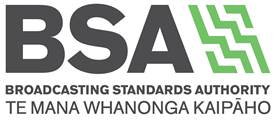 On receipt, this form becomes a Tax Invoice: GST No. 51-508-017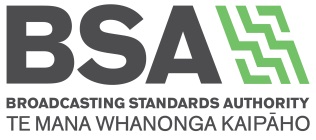 On receipt, this form becomes a Tax Invoice: GST No. 51-508-017On receipt, this form becomes a Tax Invoice: GST No. 51-508-017On receipt, this form becomes a Tax Invoice: GST No. 51-508-017On receipt, this form becomes a Tax Invoice: GST No. 51-508-017On receipt, this form becomes a Tax Invoice: GST No. 51-508-017BROADCASTER INFORMATIONBROADCASTER INFORMATIONBROADCASTER INFORMATIONBROADCASTER INFORMATIONBROADCASTER INFORMATIONBROADCASTER INFORMATIONBROADCASTER NAMEBROADCASTER NAMEBROADCASTER NAMEBROADCASTER NAMESTATION NAME(S)STATION NAME(S)ADDRESSADDRESSADDRESSADDRESSNAME OF CONTACT PERSONNAME OF CONTACT PERSONTELEPHONETELEPHONETELEPHONETELEPHONEEMAILEMAILTOTAL REVENUE      $ ..............................TOTAL REVENUE      $ ..............................TOTAL REVENUE      $ ..............................TOTAL REVENUE      $ ..............................FINANCIAL YEAR ENDED   ....../....../......FINANCIAL YEAR ENDED   ....../....../......BROADCASTER CERTIFICATIONThe information provided in this levy return form is accurate and complete and provides a true and fair statement of total revenue BROADCASTER CERTIFICATIONThe information provided in this levy return form is accurate and complete and provides a true and fair statement of total revenue BROADCASTER CERTIFICATIONThe information provided in this levy return form is accurate and complete and provides a true and fair statement of total revenue BROADCASTER CERTIFICATIONThe information provided in this levy return form is accurate and complete and provides a true and fair statement of total revenue BROADCASTER CERTIFICATIONThe information provided in this levy return form is accurate and complete and provides a true and fair statement of total revenue BROADCASTER CERTIFICATIONThe information provided in this levy return form is accurate and complete and provides a true and fair statement of total revenue SIGNEDSIGNEDSIGNEDSIGNEDCOMPANYCOMPANYNAMENAMENAMENAMEDATEDATEIF TOTAL REVENUE IS OVER $500,000, YOU MUST CALCULATE REVENUE SUBJECT TO THE LEVY* AMOUNT BY COMPLETING SECTION 1IF REVENUE SUBJECT TO THE LEVY* IS OVER $500,000, A LEVY IS PAYABLEWHETHER OR NOT A LEVY IS PAYABLE, YOU MUST EITHER ATTACH A COPY OF YOUR FINANCIAL STATEMENTS OR HAVE YOUR AUDITOR COMPLETE SECTION 2IF TOTAL REVENUE IS OVER $500,000, YOU MUST CALCULATE REVENUE SUBJECT TO THE LEVY* AMOUNT BY COMPLETING SECTION 1IF REVENUE SUBJECT TO THE LEVY* IS OVER $500,000, A LEVY IS PAYABLEWHETHER OR NOT A LEVY IS PAYABLE, YOU MUST EITHER ATTACH A COPY OF YOUR FINANCIAL STATEMENTS OR HAVE YOUR AUDITOR COMPLETE SECTION 2IF TOTAL REVENUE IS OVER $500,000, YOU MUST CALCULATE REVENUE SUBJECT TO THE LEVY* AMOUNT BY COMPLETING SECTION 1IF REVENUE SUBJECT TO THE LEVY* IS OVER $500,000, A LEVY IS PAYABLEWHETHER OR NOT A LEVY IS PAYABLE, YOU MUST EITHER ATTACH A COPY OF YOUR FINANCIAL STATEMENTS OR HAVE YOUR AUDITOR COMPLETE SECTION 2IF TOTAL REVENUE IS OVER $500,000, YOU MUST CALCULATE REVENUE SUBJECT TO THE LEVY* AMOUNT BY COMPLETING SECTION 1IF REVENUE SUBJECT TO THE LEVY* IS OVER $500,000, A LEVY IS PAYABLEWHETHER OR NOT A LEVY IS PAYABLE, YOU MUST EITHER ATTACH A COPY OF YOUR FINANCIAL STATEMENTS OR HAVE YOUR AUDITOR COMPLETE SECTION 2IF TOTAL REVENUE IS OVER $500,000, YOU MUST CALCULATE REVENUE SUBJECT TO THE LEVY* AMOUNT BY COMPLETING SECTION 1IF REVENUE SUBJECT TO THE LEVY* IS OVER $500,000, A LEVY IS PAYABLEWHETHER OR NOT A LEVY IS PAYABLE, YOU MUST EITHER ATTACH A COPY OF YOUR FINANCIAL STATEMENTS OR HAVE YOUR AUDITOR COMPLETE SECTION 2IF TOTAL REVENUE IS OVER $500,000, YOU MUST CALCULATE REVENUE SUBJECT TO THE LEVY* AMOUNT BY COMPLETING SECTION 1IF REVENUE SUBJECT TO THE LEVY* IS OVER $500,000, A LEVY IS PAYABLEWHETHER OR NOT A LEVY IS PAYABLE, YOU MUST EITHER ATTACH A COPY OF YOUR FINANCIAL STATEMENTS OR HAVE YOUR AUDITOR COMPLETE SECTION 2SECTION 1 – LEVY PAYABLESECTION 1 – LEVY PAYABLESECTION 1 – LEVY PAYABLESECTION 1 – LEVY PAYABLESECTION 1 – LEVY PAYABLESECTION 1 – LEVY PAYABLETOTAL REVENUE                             A $.........................A $.........................A $.........................Revenue is the total income as stated in your relevant financial statements.Revenue is the total income as stated in your relevant financial statements.Less TOTAL DEDUCTIONS                B $.........................B $.........................B $.........................To find B go to CALCULATING DEDUCTIONSTo find B go to CALCULATING DEDUCTIONSREVENUE SUBJECT TO LEVY*           C $.........................C $.........................C $.........................To calculate C use A-B=CIf C is less than $500,000, no levy is payableTo calculate C use A-B=CIf C is less than $500,000, no levy is payableLEVY PAYABLE                                D $.........................D $.........................D $.........................To calculate D multiply C by .00051To calculate D multiply C by .00051plus GST at 15%                           E $.........................E $.........................E $.........................TOTAL LEVY PAYABLE                       $.........................  $.........................  $.........................T calculate use D+E= TOTAL LEVY PAYABLET calculate use D+E= TOTAL LEVY PAYABLECALCULATING DEDUCTIONSCALCULATING DEDUCTIONSCALCULATING DEDUCTIONSCALCULATING DEDUCTIONSCALCULATING DEDUCTIONSCALCULATING DEDUCTIONSDeduction (1)                                      $.........................  $.........................Funding from government agencies which is provided specifically for programme production and development (some categories of NZ On Air and Te Māngai Pāho funding)Funding from government agencies which is provided specifically for programme production and development (some categories of NZ On Air and Te Māngai Pāho funding)Funding from government agencies which is provided specifically for programme production and development (some categories of NZ On Air and Te Māngai Pāho funding)Deduction (2)                                      $.........................  $.........................Direct government funding for contestable allocation to programme production and developmentDirect government funding for contestable allocation to programme production and developmentDirect government funding for contestable allocation to programme production and developmentDeduction (3)                                      $.........................  $.........................Funding for, or revenue from, offshore broadcasting which is solely transmitted and received outside New Zealand (broadcasts cannot be received in New Zealand)Funding for, or revenue from, offshore broadcasting which is solely transmitted and received outside New Zealand (broadcasts cannot be received in New Zealand)Funding for, or revenue from, offshore broadcasting which is solely transmitted and received outside New Zealand (broadcasts cannot be received in New Zealand)Deduction (4)                                      $.........................  $.........................Revenue for or from non-broadcast activity (third party investments, programme sales, facilities hire, archives, merchandising, rent, tax, subvention, interest)Revenue for or from non-broadcast activity (third party investments, programme sales, facilities hire, archives, merchandising, rent, tax, subvention, interest)Revenue for or from non-broadcast activity (third party investments, programme sales, facilities hire, archives, merchandising, rent, tax, subvention, interest)TOTAL DEDUCTIONS                      SECTION 2 – AUDITOR’S CERTIFICATION – AUDITOR TO COMPLETE IF FINANCIAL STATEMENTS ARE NOT ATTACHEDSECTION 2 – AUDITOR’S CERTIFICATION – AUDITOR TO COMPLETE IF FINANCIAL STATEMENTS ARE NOT ATTACHEDSECTION 2 – AUDITOR’S CERTIFICATION – AUDITOR TO COMPLETE IF FINANCIAL STATEMENTS ARE NOT ATTACHEDSECTION 2 – AUDITOR’S CERTIFICATION – AUDITOR TO COMPLETE IF FINANCIAL STATEMENTS ARE NOT ATTACHEDSECTION 2 – AUDITOR’S CERTIFICATION – AUDITOR TO COMPLETE IF FINANCIAL STATEMENTS ARE NOT ATTACHEDSECTION 2 – AUDITOR’S CERTIFICATION – AUDITOR TO COMPLETE IF FINANCIAL STATEMENTS ARE NOT ATTACHEDThe above levy calculation represents a true and fair statement of total revenue derived from broadcasting in New Zealand for the financial year specified in the return. Deductions from total revenue are in accordance with the outlined definitions.The above levy calculation represents a true and fair statement of total revenue derived from broadcasting in New Zealand for the financial year specified in the return. Deductions from total revenue are in accordance with the outlined definitions.The above levy calculation represents a true and fair statement of total revenue derived from broadcasting in New Zealand for the financial year specified in the return. Deductions from total revenue are in accordance with the outlined definitions.The above levy calculation represents a true and fair statement of total revenue derived from broadcasting in New Zealand for the financial year specified in the return. Deductions from total revenue are in accordance with the outlined definitions.The above levy calculation represents a true and fair statement of total revenue derived from broadcasting in New Zealand for the financial year specified in the return. Deductions from total revenue are in accordance with the outlined definitions.The above levy calculation represents a true and fair statement of total revenue derived from broadcasting in New Zealand for the financial year specified in the return. Deductions from total revenue are in accordance with the outlined definitions.SIGNEDSIGNEDSIGNEDSIGNEDCOMPANYCOMPANYNAMENAMENAMENAMEDATEDATEOFFICE USE ONLYOFFICE USE ONLYOFFICE USE ONLYOFFICE USE ONLYOFFICE USE ONLYOFFICE USE ONLYDATE RECEIVEDDATE RECEIVEDCHECKED BYCHECKED BYCHECKED BYAPPROVEDDATE INVOICE ISSUED DATE INVOICE ISSUED LEVY RECIEVEDLEVY RECIEVEDLEVY RECIEVEDAPPROVEDIF A LEVY IS PAYABLE PLEASE MAKE PAYMENT BY DIRECT CREDIT TO BROADCASTING STANDARDS AUTHORITY,BANK OF NEW ZEALAND, WELLINGTON, ACCOUNT NUMBER:02-1269-0019454-000IF A LEVY IS PAYABLE PLEASE MAKE PAYMENT BY DIRECT CREDIT TO BROADCASTING STANDARDS AUTHORITY,BANK OF NEW ZEALAND, WELLINGTON, ACCOUNT NUMBER:02-1269-0019454-000IF A LEVY IS PAYABLE PLEASE MAKE PAYMENT BY DIRECT CREDIT TO BROADCASTING STANDARDS AUTHORITY,BANK OF NEW ZEALAND, WELLINGTON, ACCOUNT NUMBER:02-1269-0019454-000IF A LEVY IS PAYABLE PLEASE MAKE PAYMENT BY DIRECT CREDIT TO BROADCASTING STANDARDS AUTHORITY,BANK OF NEW ZEALAND, WELLINGTON, ACCOUNT NUMBER:02-1269-0019454-000IF A LEVY IS PAYABLE PLEASE MAKE PAYMENT BY DIRECT CREDIT TO BROADCASTING STANDARDS AUTHORITY,BANK OF NEW ZEALAND, WELLINGTON, ACCOUNT NUMBER:02-1269-0019454-000IF A LEVY IS PAYABLE PLEASE MAKE PAYMENT BY DIRECT CREDIT TO BROADCASTING STANDARDS AUTHORITY,BANK OF NEW ZEALAND, WELLINGTON, ACCOUNT NUMBER:02-1269-0019454-000